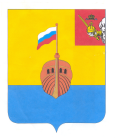 РЕВИЗИОННАЯ КОМИССИЯ ВЫТЕГОРСКОГО МУНИЦИПАЛЬНОГО РАЙОНА162900, Вологодская область, г. Вытегра, пр. Ленина, д.68тел. (81746)  2-22-03,  факс (81746) ______,       e-mail: revkom@vytegra-adm.ruЗАКЛЮЧЕНИЕна отчет об исполнении бюджета сельского поселения Алмозерское за 1 квартал 2023 года26.05.2023 г.                                                                      г. ВытеграЗаключение Ревизионной комиссии Вытегорского муниципального района к отчету об исполнении бюджета сельского поселения Алмозерское (далее – бюджет поселения) за 1 квартал 2023 года подготовлено в соответствии с требованиями Бюджетного кодекса Российской Федерации, Положения о Ревизионной комиссии Вытегорского муниципального района.Анализ поступлений и фактического расходования бюджетных средств, произведён по данным отчёта об исполнении бюджета поселения за 1 квартал 2023 года, утвержденного постановлением Администрации сельского поселения Алмозерское от 27.04.2023 г № 14. Бюджет поселения на 2023 год утверждён решением Совета сельского поселения Алмозерское от 20.12.2022 года № 14 «О бюджете сельского поселения Алмозерское на 2023 год и плановый период 2024 и 2025 годов» (далее – решение о бюджете) по доходам в сумме 6869,4 тыс. рублей, по расходам в сумме 6869,4 тыс. рублей. Бюджет принят без дефицита.Исполнение основных характеристикЗа 1 квартал 2023 года в решение о бюджете изменения вносились 1 раз. Изменения внесены путем перераспределения бюджетных ассигнований между подразделами раздела 01 «Общегосударственные вопросы». В результате внесенных изменений плановые показатели бюджета поселения по расходам не изменились и составили 6869,4 тыс. рублей. За отчетный период 2023 года в доход бюджета поселения поступило 1697,5 тыс. рублей, что составило 24,7 % от годового прогнозного плана. Расходы исполнены в сумме 1599,3 тыс. рублей, или на 23,3 % от годовых значений.По итогам 1 квартала 2023 года сформировался профицит бюджета поселения в сумме 98,2 тыс. рублей. Доходы бюджета поселенияАнализ исполнения доходной части бюджета поселения по состоянию на 1 апреля 2023 года представлен в таблице:	              (тыс. рублей)За 1 квартал 2023 года в бюджет поселения поступило налоговых и неналоговых доходов в сумме 10,5 тыс. рублей, что составило 2,2 % от плана на год. Налоговые и неналоговые доходы представлены только налоговыми доходами. Поступление неналоговых доходов не планировалось.  Налоговые доходы поступили в сумме 10,5 тыс. рублей, или на 2,2 % от годового уточнённого плана. Налоговые доходы составили:- земельный налог в сумме 8,5 тыс. рублей, или 2,3 % от плана на 2023 год, в том числе: земельный налог с организаций – 8,1 тыс. рублей, или 2,6 % от годового плана, земельный налог с физических лиц – 0,4 тыс. рублей, или 0,7 % от годового плана. По сравнению с аналогичным периодом 2022 года земельного налога поступило меньше на 649,4 тыс. рублей. Снижение поступлений по земельному налогу обусловлено возвратами данного налога заявителям по причине изменения кадастровой стоимости земельных участков, за которые начисляется налог. - налог на имущество физических лиц исполнен с отрицательным значением (- 0,7) тыс. рублей что обусловлено возвратами данного налога заявителям по причине изменения кадастровой стоимости имущества, за которые начисляется налог. - налог на доходы физических лиц в сумме 2,5 тыс. рублей (4,7 % от плана на 2023 год), что меньше на 8,4 тыс. рублей, или на 77,1 %, чем за 1 квартал 2022 года.  - доходы от поступления государственной пошлины поступили в сумме 0,2 тыс. рублей (6,7 % от плана на 2023 год), что меньше на 0,5 тыс. рублей, чем за 1 квартал 2022 года. По сравнению с аналогичным периодом 2022 года налоговых доходов поступило на 659,3 тыс. рублей, или в 63,8 раз меньше что обусловлено снижением поступлений по имущественным налогам в связи с возвратами сумм по данным налогам заявителям по причине изменения кадастровой стоимости имущества и земельных участков.        Доля налоговых и неналоговых доходов в общем объёме поступлений составила 0,6 %, по сравнению с аналогичным периодом 2022 года снизилась на 29,1 процентных пункта (в 2022 году - 29,7 %).          Безвозмездные поступления составили 1687,0 тыс. рублей, или 26,4 % от годовых плановых назначений, из них:        - дотации 1353,1 тыс. рублей (25,0 % от плана на год), в том числе:            дотации на поддержку мер по обеспечению сбалансированности бюджетов 249,4 тыс. рублей (25,0 % от плана на год),                дотации на выравнивание бюджетной обеспеченности 1103,7 тыс. рублей (25,0 % от годового планового показателя);        - субсидии при годовом плановом показателе 337,9 тыс. рублей в 1 квартале не поступали;         - субвенции 22,4 тыс. рублей (16,6 % от годового плана), в том числе:                на осуществление первичного воинского учета 22,4 тыс. рублей;         - иные межбюджетные трансферты 311,5 тыс. рублей (61,6 % от плана на год), в том числе:               на исполнение полномочий в сфере дорожной деятельности 311,5 тыс. рублей.             По сравнению с аналогичным периодом 2022 года безвозмездных поступлений поступило больше на 101,7 тыс. рублей, или на 6,4 %, в том числе за счет увеличения поступлений дотаций на 68,8 тыс. рублей, иных межбюджетных трансфертов на 64,9 тыс. рублей, субвенций на 5,5 тыс. рублей.        Доля безвозмездных поступлений в общем объеме доходов поселения составила 99,4 %.       Общий размер поступлений за 1 квартал текущего года уменьшился по сравнению с аналогичным периодом прошлого года на 557,6 тыс. рублей, или на 24,7 %. Снижение доходов обусловлено снижением поступлений по налоговым доходам (- 659,3 тыс. рублей).   Анализ исполнения доходов бюджета сельского поселения Алмозерское по видам доходов за 1 квартал 2023 года представлен в приложении 1 к Заключению.  3.  Расходы бюджета поселенияРасходы бюджета за 1 квартал 2023 года составили 1599,3 тыс. рублей, или 23,3 % к годовым плановым назначениям. Анализ исполнения расходной части бюджета поселения за 1 квартал 2023 года представлен в таблице: (тыс. рублей)        По разделу 01 «Общегосударственные вопросы» расходы исполнены в сумме 540,0 тыс. рублей, или на 17,2 % к уточненным бюджетным назначениям. По сравнению с аналогичным периодом 2022 года объем расходов по разделу увеличился на 5,2 тыс. рублей, или на 1,0 %. Доля расходов раздела в общем объеме расходов поселения – 33,8 %.         По подразделу 0102 «Функционирование высшего должностного лица субъекта Российской Федерации и муниципального образования» расходы составили 156,8 тыс. рублей (2022 г. – 145,9 тыс. рублей), или 17,8 % от годовых бюджетных назначений. Расходы направлены на содержание главы муниципального образования (выплаты заработной платы, включая уплату налогов и взносы в фонды).          По подразделу 0104 «Функционирование Правительства Российской Федерации, высших исполнительных органов государственной власти субъектов Российской Федерации, местных администраций» расходы исполнены в сумме 343,4 тыс. рублей (2022 г. – 344,7 тыс. рублей), или на 17,0 % от плана. Расходы по данному подразделу составили:         - расходы на содержание администрации поселения – 326,1 тыс. рублей, или на 16,8 % от плана на год, в том числе: расходы на выплаты персоналу – 167,1 тыс. рублей, на закупку товаров, работ, услуг – 157,0 тыс. рублей, на уплату налогов, сборов и иных платежей – 2,0 тыс. рублей;         - межбюджетные трансферты, перечисляемые в бюджет района на осуществление отдельных полномочий администрацией района в соответствии с заключенными соглашениями – 17,3 тыс. рублей (25,0 % от плана на год);          Бюджетные назначения по подразделу 0106 «Обеспечение деятельности финансовых, налоговых и таможенных органов и органов финансового (финансово-бюджетного) надзора» исполнены в сумме 36,2 тыс. рублей, или на 25,0 % от плана. Расходы по данному подразделу были направлены на обеспечение отдельных полномочий за счет средств поселения в соответствии с заключенными соглашениями, в том числе: на обеспечение деятельности финансовых органов – 25,9 тыс. рублей, на обеспечение полномочий по внешнему контролю – 10,3 тыс. рублей.                                Расходы по подразделу 0113 «Другие общегосударственные вопросы» составили 3,6 тыс. рублей, или 4,3 % от плана. Средства были направлены на уплату взносов в Ассоциацию «Совет муниципальных образований Вологодской области» в сумме 3,6 тыс. рублей.         В 1 квартале 2023 года финансирование расходов из Резервного фонда Администрации поселения не производилось.  По разделу 02 «Национальная оборона» исполнение годового планового показателя составило 22,4 тыс. рублей, или 16,8 %. К аналогичному периоду прошлого года исполнение составило 132,5 %.        Расходы произведены по подразделу 0203 «Мобилизационная и вневойсковая подготовка» за счет субвенции из федерального бюджета на осуществление первичного воинского учета. Средства направлены на выплаты персоналу.          По разделу 04 «Национальная экономика» расходы в 1 квартале исполнены в сумме 311,5 тыс. рублей, или на 61,6 % от плана на 2023 год. По сравнению с аналогичным периодом 2022 года объем расходов увеличился 64,9 тыс. рублей, или на 26,3 %. Доля расходов в общем объеме расходов бюджета поселения составила 19,5 %.         Расходы исполнены по подразделу 0409 «Дорожное хозяйство (дорожные фонды)» на основании соглашения о передаче части полномочий Администрации района Администрации поселения за счет поступившего из бюджета района иного межбюджетного трансферта. Средства направлены на текущее содержание дорог в границах поселения.         Бюджетные назначения по разделу 05 «Жилищно-коммунальное хозяйство» исполнены в сумме 182,1 тыс. рублей, или на 21,7 % от плана. По сравнению с аналогичным периодом 2022 года объем расходов уменьшился на 159,2 тыс. рублей, или на 46,6 %. Доля расходов в общем объеме расходов бюджета поселения составила 11,4 %.         Расходы исполнены по подразделу 0503 «Благоустройство». Средства были направлены:        - на организацию уличного освещения в населенных пунктах поселения в сумме 155,1 тыс. рублей (86,2 % от плана на год);        -   на прочие мероприятия по благоустройству поселений в сумме 27,0 тыс. рублей (10,8 % от плана на год).         По разделу 07 «Образование» при плановом показателе 5,0 тыс. рублей расходы в 1 квартале не производились.  По разделу 08 «Культура, кинематография» исполнение расходов за 1 квартал 2023 года составило 25,0 %, или 436,8 тыс. рублей. К аналогичному периоду прошлого года исполнение составило 104,0 % (+ 16,8 тыс. рублей). Доля расходов раздела в общих расходах бюджета составляет – 27,3 %.   Исполнены по подразделу 0801 «Культура». Расходы составили межбюджетные трансферты, перечисляемые в бюджет района на осуществление Администрацией района полномочий в сфере культуры по соглашению. По разделу 10 «Социальная политика» расходы в 1 квартале исполнены в сумме 55,4 тыс. рублей, или на 16,4 % от плана на год. Расходы исполнены по подразделу 1001 «Пенсионное обеспечение». Денежные средства направлены на доплату к пенсии бывшим главам поселения. К аналогичному периоду прошлого года исполнение составило 100,0 %. По разделу 11 «Физическая культура и спорт» расходы произведены в сумме 29,4 тыс. рублей, или 25,0 % от годового плана. К аналогичному периоду прошлого года исполнение составило 104,3 % (+1,2 тыс. рублей).Расходы на социальную сферу в 1 квартале составили 521,6 тыс. рублей, или 32,6 % от общего объема расходов (2022 год – 503,6 тыс. рублей и 30,6 %), на благоустройство – 182,1 тыс. рублей, или 11,4 % от общего объеме расходов (2022 год – 303,8 тыс. рублей и 18,5 %).          По сравнению с аналогичным периодом 2022 года объем расходов бюджета поселения сократился на 43,9 тыс. рублей, или на 2,7 % в первую очередь за счет сокращения расходов на благоустройство.         Анализ исполнения расходов бюджета сельского поселения Алмозерское по разделам, подразделам за 1 квартал 2023 года представлен в приложении 2 к Заключению.                        4. Реализация целевых программ.Бюджетом поселения на 2023 год предусмотрена реализация мероприятий 1 муниципальной программы «Благоустройство территории сельского поселения Алмозерского на 2021 – 2025 годы», утвержденной постановлением Администрации сельского поселения Алмозерское от 31.03.2023 г. № 5.    Решением о бюджете на реализацию программы в 2023 году предусмотрено бюджетных ассигнований в сумме 1343,9 тыс. рублей, или 19,6 % от общего утвержденного объема расходов поселения. За 1 квартал 2023 года объем бюджетных ассигнований на реализацию программы не изменился.  В отчетном периоде исполнение бюджета в рамках программы составило 493,6 тыс. рублей, или 36,7 % от уточненного плана на год, в том числе по разделам: 04 «Национальная экономика» - 311,5 тыс. рублей, 05 «Жилищно – коммунальное хозяйство» - 182,1 тыс. рублей. Доля программного финансирования в общих расходах поселения в 1 квартале 2023 года составила 30,9 %.                                  5.  Дефицит бюджета поселения.         Решением Совета сельского поселения Алмозерское от 20.12.2022 г. № 14 «О бюджете сельского поселения Алмозерское на 2023 год и плановый период 2024 и 2025 годов» бюджет на 2023 год утвержден бездефицитный. В результате внесенных изменений в решение о бюджете плановые показатели по доходам и расходам не изменились, бюджет поселения без дефицита.          По итогам 1 квартала 2023 года сложился профицит бюджета в сумме 98,2 тыс. рублей.           Выводы и предложения.             Отчет об исполнении бюджета сельского поселения Алмозерское представлен в Совет сельского поселения Алмозерское в соответствии с Положением «О бюджетном процессе в сельском поселении Алмозерское», утвержденным решением Совета сельского поселения Алмозерское от 02.04.2016г.  № 149 (с изменениями). Данные отчета достоверно и полно отражают исполнение основных характеристик бюджета поселения за 1 квартал 2023 года.         Бюджет за 1 квартал 2023 года выполнен по доходам на сумму 1697,5 тыс. рублей, или на 24,7 % от годового плана, расходы исполнены на сумму 1599,3 тыс. рублей, или на 23,3 % от плана, установленного на текущий год.         Бюджет поселения за 1 квартал 2023 года исполнен с профицитом в сумме 98,2 тыс. рублей.                По сравнению с аналогичным периодом прошлого года общий размер поступлений за 1 квартал текущего года уменьшился на 557,6 тыс. рублей, или на 24,7 %. Снижение доходов обусловлено снижением поступлений по налоговым доходам (- 659,3 тыс. рублей). Объем расходов бюджета поселения сократился на 43,9 тыс. рублей, или на 2,7 % в первую очередь за счет сокращения расходов на благоустройство.           Ревизионная комиссия рекомендует внести изменения в постановление Администрации сельского поселения Алмозерское от 27.04.2023 г № 14 «Об исполнении бюджета сельского поселения Алмозерское за 1 квартал 2023 года» в части показателя по доходам: цифры «1607,1» заменить на цифры «1697,5».               Ревизионная комиссия Вытегорского муниципального района предлагает представленный отчет об исполнении бюджета сельского поселения Алмозерское за 1 квартал 2023 года к рассмотрению с учетом подготовленного анализа и рекомендаций. Аудитор Ревизионной комиссии                                                   О.Е. НестероваНаименование показателяИсполнено на01.04.20222023 год2023 год2023 годНаименование показателяИсполнено на01.04.2022Уточненныйгодовой планИсполнено на     01.04.2023% исполнения к годовому плану, %Доходы бюджета - итого2255,16869,41697,524,7Налоговые доходы669,8478,010,52,2Неналоговые доходы0,00,00,0-Налоговые и неналоговые доходы669,8478,010,52,2Безвозмездные поступления, в том числе: 1585,36391,41687,026,4Дотации 1284,35412,51353,125,0Субсидии 37,5334,90,0-Субвенции 16,9135,022,416,6Иные межбюджетные трансферты246,6506,0311,561,6НаименованиеИсполнено за 1 квартал 2022 года2023 год 2023 год 2023 год 2023 год Исполнено за 1 квартал 2022 годаУточненный годовой планИсполнено% исполнения к уточненному бюджету % исполнения к уровню 2021 года 123456Общегосударственные вопросы534,83135,0540,017,2101,0Национальная оборона16,9133,022,416,8132,5Национальная безопасность и правоохранительная деятельность0,050,021,743,41-26,3Национальная экономика246,6506,0311,561,6126,3Жилищно-коммунальное хозяйство341,3837,9182,121,753,4Образование0,05,00,00,0104,0Культура, кинематография420,01747,0436,825,0104,0Социальная политика55,4338,055,416,4100,0Физическая культура и спорт28,2117,529,425,0104,3Итого1643,26869,41599,323,397,3